           SAW WORKSHOPS - January to May 2019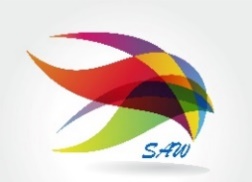 SAW WORKSHOPS  will be held every other Wednesday (unless noted) from 1pm to 3pm at Grace United Church, corner of Cathcart and Indian Road. Parking is to the north of the church. You may arrive any time after 12:30 to reserve your place. The Fee for SAW Workshops is $5.00, very occasionally there will be a small fee for supplies depending on the medium.  Most members will be willing to share regular supplies for drawing or watercolour workshops, so bring what you have and enjoy. Any specific supplies will be specified in the description of the SAW Workshop or sent out by email prior to Wednesday.In case of CANCELLATION, an email will be sent on that Wednesday morning and also an advisory will be placed on the website.MAR. 26, 2019 MBWORKSHOP INFORMATION CONTACT:  MELODY BRIGGS -   melbriggs2012@gmail.com WORKSHOP VOLUNTEER CONTACT:       EDIE McDERMOTT - lucy.lola@gmail.comDatesTopicsJan. 9WORKSHOP:  CATHY EARLE - Watercolour Colour Theory 101 Learn about complimentary colour mixing, as this is the basis of learning how to paint with                             watercolour and how to mix all your own colours using just three tubes of paint!  Please           bring one good plastic palate with lots of large mixing areas, (Don’t buy the round ones, they only have one large mixing area in the middle, they are not good enough) Super important, 1 good brush with a good point, medium size like an 8 or 10 synthetic is fine.  Also 3 tubes of watercolour paint, either DaVinci watercolour paints: Hansa yellow light, Pthalo blue, and Red Rose Deep OR  Winsor Newton: Pthalo blue or Windsor blue, Cadmium yellow light, and Alizerin Crimson.  Don't forget your regular supplies as well as 140 lb. cold pressed watercolour paper. Stay clear of paints that have the word “hue” on it. It may be cheaper but it’s not a pure colour, it’s not as good.Jan. 23WORKSHOP:   CYDNA KAY - Understanding Shadows in Watercolour Cydna will be teaching us how to create shadows in our watercolour paintings.   If they are done well,  they will enhance your composition.  Please bring your watercolour supplies, including several sheets of 140 lb. cold pressed watercolour paper (Arches preferred) as well as two water containers, a pencil and ruler.Feb. 6WORKSHOP:   SHARON STEWART - Pastels 101CANCELLED DUE TO WEATHER - RESCHEDULED MARCH 13Feb. 20WORKSHOP:   MIKE CHARRON – Drawing - Coloured Pencils and InkCANCELLED DUE TO WEATHER - WILL RESCHEDULE IN THE FALLMar.6 VIDEO PRESENTATION -  Featuring:   TOM SHEPHERD - "The Stork" Hosted by Kathy King  The subject of the class is a stork on half light, half dark background, in acrylic. The tutor teaches us a method of blocking in basic tones, then filling in the form. Finishing the background emphasizes the lights and darks. This class can also be done in oils.Mar. 13WORKSHOP:   SHARON STEWART - Pastels 101Have you ever wondered about trying Pastels?  Sharon will be sharing her knowledge and experience, to teach us about the different types of pastels, how to use them and the skills needed to create beautiful paintings.  This will be all about soft pastels and covered under that are pan pastels, pastel sticks and pastel pencils.   Anything that was purchased under soft pastel label or that are kind of like chalk, but a pastel artist will tell you in no uncertain terms “ They are not chalk”.  Please bring your soft pastels, paper etc. You can bring your watercolour pencils if you don’t have pastel pencils.  A reference photo will be supplied.Mar. 20WORKSHOP:  DIANE NELLES - Creating Textures & Surfaces in WatercolourEver wonder how to paint glass, wood or fur?  Diane will be sharing tips and secrets in paining some different textures to bring our paintings alive.  We will provide more specific info at a later date, however, please bring your watercolour supplies, , including 140 lb. cold pressed watercolour paper, as well as water containers.Apr. 3WORKSHOP: MARGARET BAUER -  Painting Rocks - MousePack up your acrylic painting supplies, along with some fine brushes for the details, as Margaret will be not only supplying the stones, but instructing us how acrylic painting can turn a little rock into a Mouse.  Don't miss out on the fun! Apr. 17WORKSHOP:  REGINA GUDELIS -  Intro to Abstract with loose marks and linesPlan on bringing your paints (Acrylic or Watercolour) 2 primary colours along with black and white, gesso, gloss or matte medium, brushes 1/2" and 1 to 2 ", paper and pencils for skeching.  Don't forget your canvas and/or W/C paper, as well as paper towels and water containers.Apr. 24ANNUAL GENERAL MEETINGA great opportunity to socialize, so we hope you will join us for the wonderful tasty lunch, treats, coffee and tea.  Let's get caught up!  RSVP only.  Please register via email to SAW.May 1WORKSHOP: KAREN SCHAW - Acrylic PaintingBring your acrylic paints and supplies, and be prepared to learn and create, as Karen share's her creativity with us.  More info to follow.May 15WORKSHOP: PAULINE ANDERSON - Coil PotsPauline will be supplying the clay & instructing us on making coil pots  Please look around the house for some interesting items to create designs and texture.  There will be a limited number of people for this workshop, RSVP only so please make sure to register by sending an email to SAW, with the Workshop title in the email subject line.May 29ON LOCATION - SEASON KICK-OFF SOCIALPlease join us for coffee, tea & treats and come to share and/or learn about En Plein Air painting and the experiences our On Location group had last summer.  Kindly bring your paintings and journals to show.  Margaret Bauer, assisted by Janet Morris,  plan and organize Wednesday morning's June, July and August. 